МКУ «УПРАВЛЕНИЕ ОБРАЗОВАНИЯАДМИНИСТРАЦИИ САЯНСКОГО РАЙОНА»ПРИКАЗс. Агинское«16» ноября  2017 г.								          № 223-ООб утверждении требований к организации и проведениюмуниципального этапа всероссийской олимпиады школьников по общеобразовательным предметам на территории Саянского района в 2017-2018 учебном году 	В соответствии с Федеральным законом от 29.12.2012 № 273-ФЭ «Об образовании в Российской Федерации», приказом Министерства образования и науки Российской Федерации от 18.11.2013 № 1252 «Об утверждении Порядка проведения всероссийской олимпиады школьников»,ПРИКАЗЫВАЮ:Утвердить требования к организации и проведению муниципального этапа всероссийской олимпиады школьников по общеобразовательным предметам: географии, литературе, обществознанию, физике, МХК, математике, русскому языку, химии, праву, экологии, экономике, биологии, истории, физической культуре, технологии, английскому языку на территории Саянского района в 2017-2018 учебном году, согласно приложению.Контроль за исполнением приказа оставляю за собой.Руководитель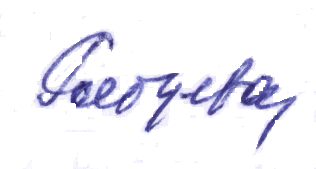 управления образования 				                                             	Е.В. Рябцева ТРЕБОВАНИЯ К ОРГАНИЗАЦИИ И ПРОВЕДЕНИЮ МУНИЦИПАЛЬНОГО ЭТАПАВСЕРОССИЙСКОЙ ОЛИМПИАДЫ ШКОЛЬНИКОВ ПО ИСТОРИИ В КРАСНОЯРСКОМ КРАЕ7 – 11 классы, 2017-2018 учебный год	1. Материально-техническое обеспечение для выполнения олимпиадных заданий.Муниципальный этапы всероссийской олимпиады школьников по истории проводятся в аудиторном формате, и материальные требования для проведения олимпиады не выходят за рамки организации стандартного аудиторного режима.	Для проведения муниципального этапа олимпиады организационный комитет предоставляет аудитории в количестве, определяемом числом участников олимпиады. Аудитории должны соответствовать всем техническим и санитарным требованиям, в них должны быть обеспечены условия для нормальной работы участников олимпиады в течение всего мероприятия. В каждой аудитории должны находиться не более 15 – 20 участников, каждый из которых должен сидеть за отдельной партой. Рекомендуется участников олимпиады по каждой возрастной группе размещать в разных аудиториях.Каждому участнику олимпиады оргкомитет должен предоставить пустую тетрадь со штампом организационного комитета (при необходимости участнику может быть выдана дополнительная тетрадь). В каждой аудитории должны быть также запасные канцелярские принадлежности. Во время работы над решениями участнику могут быть предоставлены продукты питания (сок, печенья, шоколад и т.п.) или участник может принимать продукты, принесенные с собой.	Тексты заданий должны быть заранее размножены так, чтобы каждый школьник имел отдельный лист с текстом заданий. Написание условий на доске в аудитории не допускается. По окончании тура листы с заданиями участники сдают организаторам в аудитории.Для жюри на весь день проведения олимпиады оргкомитетом должно быть предоставлено отдельное помещение.Допускается черно-белая печать и тиражирование листов с заданиями.	2. Процедура регистрации участников олимпиады.Процедура регистрации участников олимпиады определяется организатором муниципального этапа олимпиады.	3. Показ олимпиадных работ, рассмотрение апелляций участников олимпиады.Жюри совместно с оргкомитетом олимпиады осуществляет показ работ и рассматривает апелляции участников.После ознакомления с предварительными результатами и критериями оценок, участники, в случае несогласия с выставленными баллами, могут подать в письменной форме апелляцию о несогласии с выставленными баллами в жюри муниципального этапа олимпиады, указав номера капеллируемых заданий.	Рассмотрение апелляции проводится с участием самого участника олимпиады. Жюри рассматривает апелляции в процессе индивидуальной беседы членов жюри, проверявших ту или иную задачу с каждым из записавшихся на апелляцию участников с использованием аудио- и видео- фиксации. Важно отметить, что предметом разговора могут быть только те мысли, которые нашли отражение в тетради. По результатам рассмотрения апелляции о несогласии с выставленными баллами жюри муниципального этапа олимпиады принимает решение об отклонении апелляции и сохранениивыставленных баллов или об удовлетворении апелляции и корректировке баллов.	Правила проведения апелляций:- во время показа работ и апелляций участникам запрещается вынимать пишущие предметы(ручки, карандаши и т.п.);- предметом разговора на показе работ и апелляции может служить только выяснение того,оценил ли (не оценил, правильно ли оценил) проверяющий ту или иную мысль, письменно изложеннуюв решении. Мысли, не нашедшие отражения в работе, не могут обсуждаться. Также не могут бытьпредметом обсуждения и критерии оценки задач.Кроме того, жюри осуществляет очно показ выполненных участником олимпиадных заданий поего заявлению, поданному в оргкомитет до начала апелляций.